КОНТРОЛЬНО – СЧЕТНАЯ   ПАЛАТА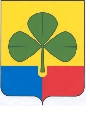 АГАПОВСКОГО МУНИЦИПАЛЬНОГО РАЙОНА 457400  с. Агаповка, ул. Пролетарская, 29А, тел: 2-11-37, 2-14-36«20»  ноября  2019 г.   Председателю Собрания депутатовАгаповского муниципального районаС.А. УльянцевуЗАКЛЮЧЕНИЕ №  52-2019На проект Решения Собрания депутатов Агаповского муниципального района «О внесении изменений в Решение Собрания депутатов Агаповского муниципального района от 29.07.2016 г. № 123 «Об утверждении положения об оплате труда работников подведомственных муниципальных бюджетных учреждений, в отношении которых Управление социальной защиты населения Агаповского муниципального района Челябинской области выполняет функции и полномочия учредителя» (с изменениями от 21.12.2018 г. № 397) (Проект решения).Проект решения был представлен на финансово-экономическую экспертизу в Контрольно-счетную палату Собранием депутатов Агаповского муниципального района (письмо от 19.11.2019 г. № 195).Контрольно-счетная палата Агаповского муниципального района, рассмотрев материалы к представленному Проекту решения, отмечает следующее.Проект решения был подготовлен и представлен для внесения изменений в действующую редакцию в Собрание депутатов Агаповского муниципального района Управлением социальной защиты населения Агаповского муниципального района.Изменения в решение Собрания депутатов Агаповского муниципального района от 29.07.2016 г. № 123 «Об утверждении положения об оплате труда работников подведомственных муниципальных учреждений, в отношении которых Управление социальной защиты населения Агаповского муниципального района Челябинской области выполняет функции и полномочия учредителя» (далее Положение) вносятся в виде: изложения в новой редакции приложений №№ 1 - 7-4 рассматриваемого Положения. Вносимые изменения в Положение соответствуют требованиям Постановления Правительства Челябинской области от 26.10.2018 г.              N 408-П "О внесении изменений в постановление Правительства Челябинской области от 31.08.2010 г. N 131-П" «О Положении об оплате труда работников областных государственных учреждений, подведомственных Министерству социальных отношений Челябинской области», другим нормативным правовым актам Российской Федерации, Челябинской области, регулирующими вопросы оплаты труда работников.Выводы:   На основании вышеизложенного, Контрольно-счетная палата считает, что предложенный проект Решения соответствует нормам действующего законодательства.Рассмотрев предложенный на экспертизу проект Решения, считаем, что данный проект Решения может быть рекомендован к рассмотрению Собранием депутатов Агаповского муниципального района. Председатель Контрольно-счетной палаты                                Г.К. Тихонова 